Date: April 29 & 30, 2019In your journal record the following:DRAWING ENTRY #32:ART THINK: REVIEW:  What is the difference between a pattern and texture (according to the video clip we watched)?Announcements/Reminders:   Homework check TODAY (landscape reference photo)!Today’s Objective:  Gesture drawing (cat 2)Talk about starting landscape ink drawingsFinish trees (if you didn’t last time)LIGHTLY drawing landscape composition (and boarder) or you can LIGHTLY trace IF it is your own photo.Begin inking in texture (if you have time)  Homework: Work in your visual journal.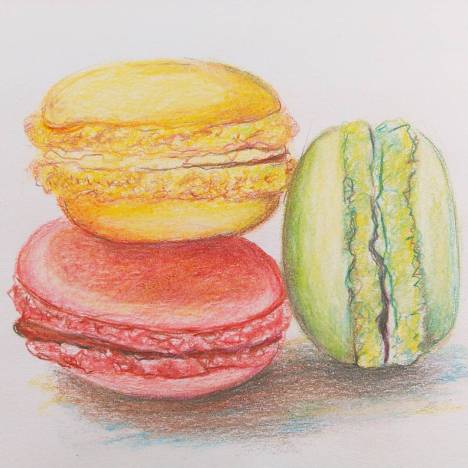  2.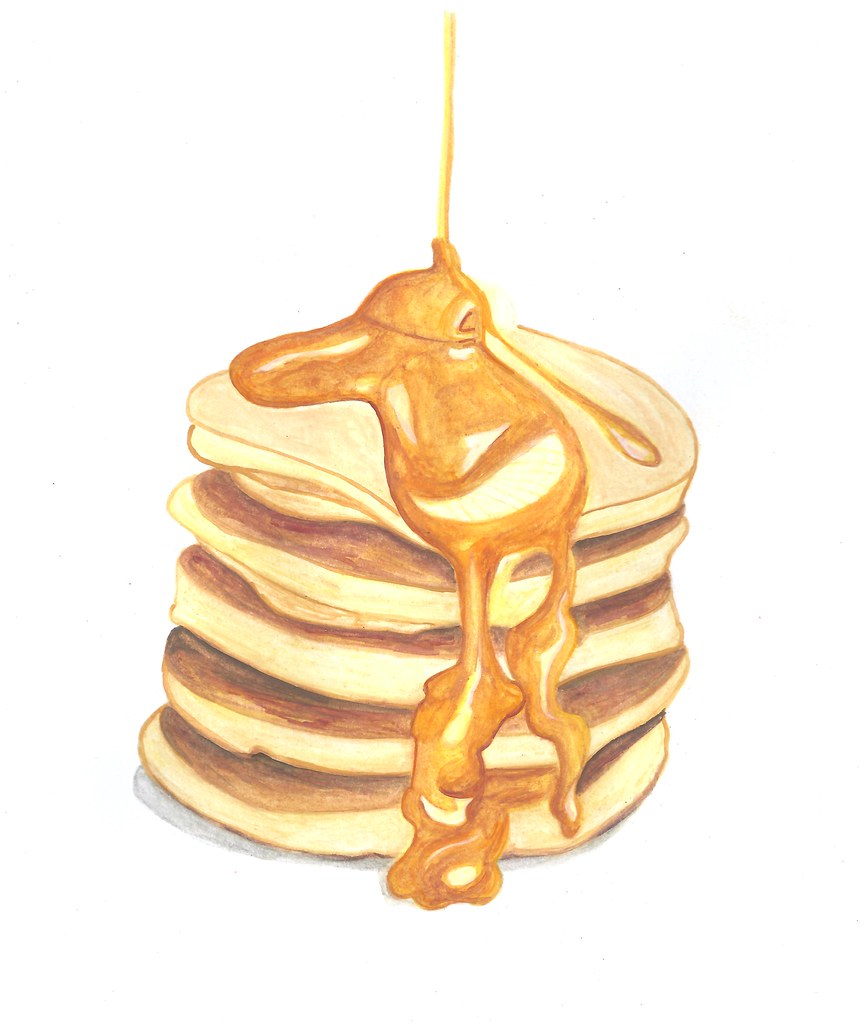 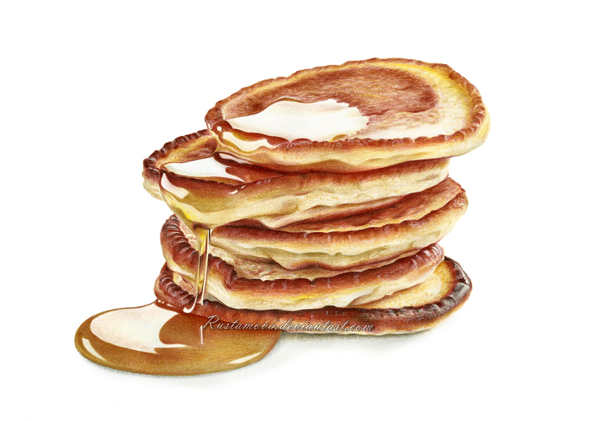 